АДМИНИСТРАЦИЯ ТУЖИНСКОГО МУНИЦИПАЛЬНОГО РАЙОНА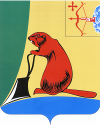 КИРОВСКОЙ ОБЛАСТИПОСТАНОВЛЕНИЕОб утверждении комплексного плана мероприятий по профилактике незаконного потребления наркотических средств и психотропных веществ на территории Тужинского муниципального района в 2020 годуВ соответствии с Федеральными законами от 06.10.2003 № 131–ФЗ 
«Об общих принципах организации местного самоуправления в Российской Федерации», от 08.01.1998 № 3-ФЗ «О наркотических средствах 
и психотропных веществах», Указом Президента РФ от 09.06.2010 №690 
«Об утверждении Стратегии государственной антинаркотической политики Российской Федерации до 2020 года», Законом Кировской области 
от 03.08.2017 №92-ЗО «О профилактике правонарушений в Кировской области» администрация Тужинского муниципального района Кировской области ПОСТАНОВЛЯЕТ:Утвердить комплексный план мероприятий по профилактике незаконного потребления наркотических средств и психотропных веществ 
на территории Тужинского муниципального района в 2020 году согласно приложению.Ведущему специалисту по молодежной политике отдела культуры, спорта и молодежной политики администрации Тужинского муниципального района Царегородцевой Ю.Г. :2.1. Обеспечить контроль за выполнением плановых мероприятий.2.2.Разместить настоящее постановление в сети Интернет
на официальном сайте администрации Тужинского муниципального района.3.Контроль за выполнением настоящего постановления возложить 
на заместителя главы администрации Тужинского муниципального района по социальным вопросам - начальника управления образования Марьину Н.А.4.Опубликовать настоящее постановление в Бюллетене муниципальных нормативных правовых актов органов местного самоуправления Тужинского муниципального района Кировской области.Глава Тужинскогомуниципального района    Л.В. Бледных	28.02.2020№76пгт Тужапгт Тужапгт Тужапгт Тужа